Конспект непосредственно образовательной деятельности по конструированию 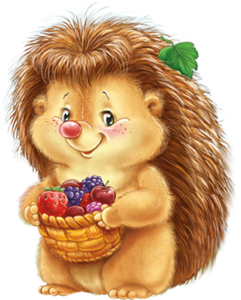 для детей  младшего дошкольного возраста Тема: «Как помочь ежихе?»Мартиросян Элина ЭдуардовнаВоспитатель МАДОУ МО г. Краснодар«Детский сад № 216 «Кораблик детства»младшая группа 24.04.2014Интеграция образовательных областей: Коммуникация, социализация, познание. Применяемая технология: игровая технология,Цель: Учить строить мост по условию и образцуЗадачи:Закрепить умение строить забор из строительного материала. Развивать мышление, мелкую мускулатуру рук. Воспитывать отзывчивость, желание оказать помощь.Предварительная работа:Изготовление ёжиков из шишек совместно с детьми.Материал к занятию:Крупный строительный материал, ёжики из шишек, ежиха игрушка.Ход деятельности:Воспитатель: Ребята, у нас сегодня гости, давайте с ними поздороваемся. А теперь становитесь в кружок и покажите, как наши ладошки умеют здороваться. Поздоровались, молодцы, улыбнитесь друг другу.
Ребятки, я вам сейчас загадаю загадку, а вы попробуете её отгадать.
Слушайте внимательно. «Под соснами, под ёлками лежит мешок с иголками». Кто это?Дети:Ёжик.Воспитатель:Молодцы, верно, быстро отгадали загадку. А как вы думаете, где живут ежи? (ответы детей)Воспитатель:Конечно в лесу, вот мы с вами сейчас и отправимся в лес. (Играет музыка – шум леса). Ребятишки, посмотрите, какой у нас лес красивый. А вот и речка бежит. Ой, ребятки, смотрите ёжик возле речки. Да это же ежиха. Только она почему-то очень грустная. Как вы думаете почему? (ответы, предположения детей). А давайте спросим у неё, что случилось. (спрашиваем ежиху).
Воспитатель: Ребята, мама ежиха потеряла своих ежат. Ежата перешли вот по этому мостику в лес. А мама не может к ним перебраться. Почему? Как вы думаете? (ответы детей, размышления). Верно, ежиха большая, а мостик маленький. Чем же мы можем ей помочь? (предположения детей).
Правильно, нам надо построить большой мост. А из чего мы будем строить большой мост? (ответы детей).Воспитатель: Итак, нам необходимо сделать опору для моста – это кубики, и перекрытия – это пластины. Ну давайте строить мост для ежихи.  (Дети строят мост. Воспитатель следит за тем, как дети начали строить. Если есть необходимость, помогает или советует).
Воспитатель: Вот молодцы, хороший мост построили. Данил, переведи пожалуйста ежиху по мостику. А нам дети мост не нужен, чтобы перебраться через речку. Как вы думаете почему? (ответы детей). Верно, у нас ножки длинные и мы можем речку перепрыгнуть.(Проводится игра «Перепрыгни через ручеёк»)Воспитатель:Хорошо вы дети прыгаете. Вот мы и очутились на лесной полянке. Какие деревья высокие. А ведь где-то здесь спрятались ежата. Давайте их поищем, только ходите осторожно, а то наступите на них. (Дети ищут ежат и находят).
Ребятки, а не наши ли это ежата, которых мы с вами сами сделали? Вот какие озорные, одни в лес убежали. Давайте их соберём и посадим вот на эту маленькую полянку. И маму ежиху к ним посадим. Вот так. А чтобы ежата больше не убегали от ежихи давайте заборчик построим. Из чего можно построить забор? (выслушать предположения детей. Воспитатель показывает, как надо ставить кирпичики, на узкую сторону плотно друг к другу).(Далее дети строят заборчик).Воспитатель:Вот какие молодцы, красивый заборчик построили. Теперь то наши ежата точно не убегут от мамы. Ежиха говорит вам спасибо! Хорошие вы строители. Наши ручки хорошо поработали, и чтобы они отдохнули сделаем гимнастику для рук: «Ладошки». Приготовились?Проводится пальчиковая разминка «Ладошки»«Ладошки вверх
Ладошки вниз
Ладошки на бочок
И встали в кулачок».Дети выполняют упражнение и проговаривают рифмовку.Отзывна непосредственно образовательную деятельность по конструированию в младшей группе детского сада.Тема  «Как помочь ежихе?»Место проведения: МАДОУ  МО «Детский сад №216» Дата проведения  24.04.14 г.Возрастная группа детей   2-ая младшая группаФ.И.О. педагога: Мартиросян Элина ЭдуардовнаИнтеграция образовательных областей: Коммуникация, социализация, познание. Применяемая технология: игровая технология,Цель: Учить строить мост по условию и образцуЗадачи:Закрепить умение строить забор из строительного материала. Развивать мышление, мелкую мускулатуру рук. Воспитывать отзывчивость, желание оказать помощь.№Ф.И.О педагогаОтзыв